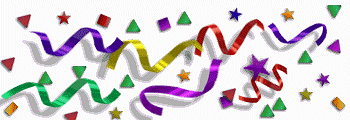 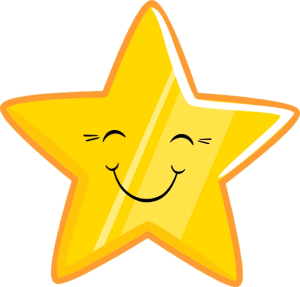 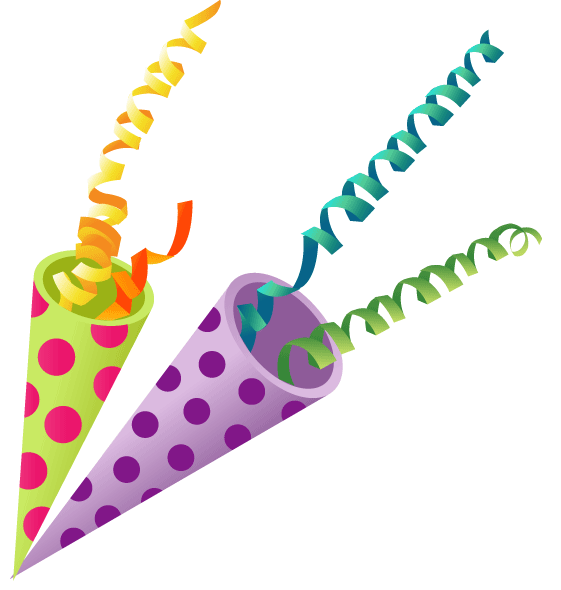 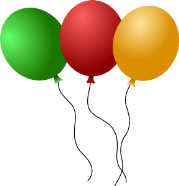 Umkreise die richtigen Wörter. 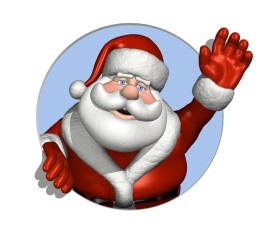 a) der Schneemannb) der Weihnachtsmann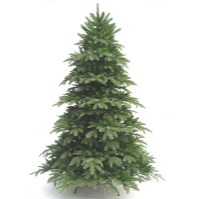 a) der Weihnachtsbaumb) der Tannenbaum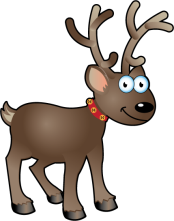 a) das Rentierb) der Schnee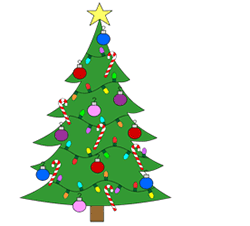 a) der Weihnachtsbaumb) der Tannenbaum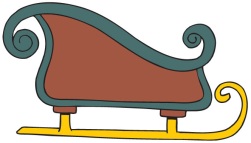 a) der Schneeb) der Schlitten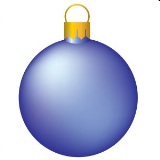 a) die Kugelb) die Kerze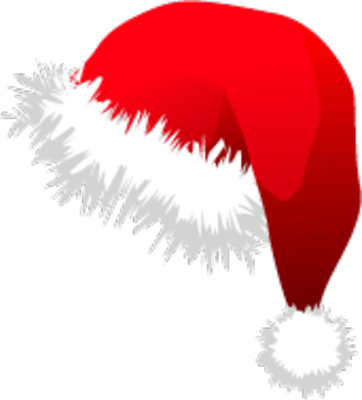 a) die Kappeb) die Kerze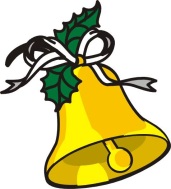 a) das Geschenkb) die Glocke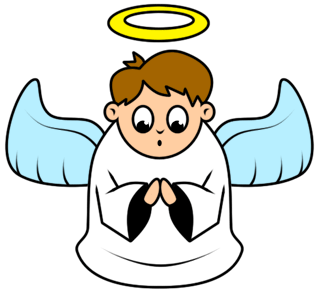 a) das Geschenkb) der Engel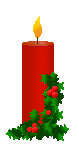 a) die Kappeb) die Kerze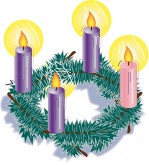 a) die Kerzeb) der Adventskranz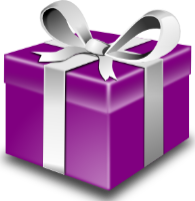 a) der Schlittenb) das Geschenk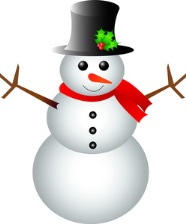 a) der Schneemannb) der Weihnachtsmann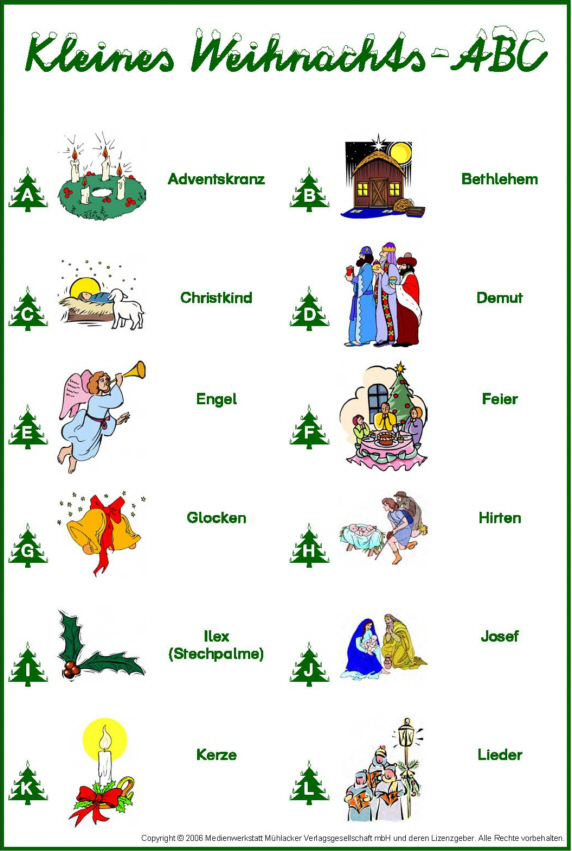 a) das Neujahrb) der Weihnachtsabend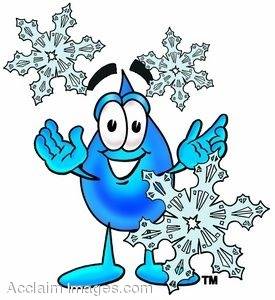 a) die Kugelb) der Schnee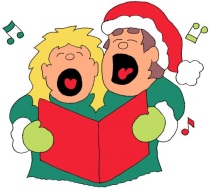 a) Bücher lesenb) Lieder singen